Silicon Valley Woodturners, Inc.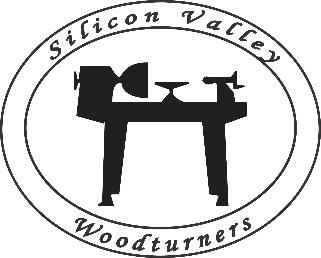 3000 Benton St.,Santa Clara, CA 95051Donation ReceiptThank you for your donation to Silicon Valley Woodturners, Inc. (SVW), a 501 (c) 3 corporation.  SVW State of California Charitable Trust number: CT0209457; IRS EIN 45-4528280..  Donation Date: 		Donor’s Name: 		Donor’s Address: 		Cash Donation: 		Non-Cash Donations:  The IRS places the responsibility of determining the fair market value of non-cash donations on the donor, not the organization receiving the gift.  No goods or services were given to the donor as a result of this donation.President, Silicon Valley Woodturners, Inc.Items DonatedEstimate Fair Market Value